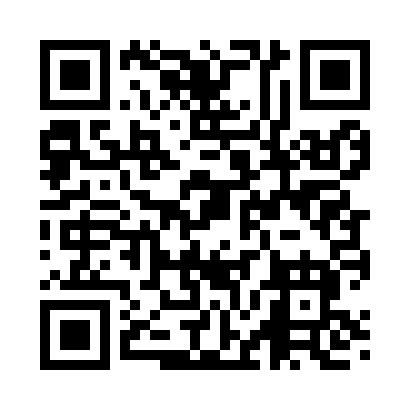 Prayer times for Chocorua, New Hampshire, USAMon 1 Jul 2024 - Wed 31 Jul 2024High Latitude Method: Angle Based RulePrayer Calculation Method: Islamic Society of North AmericaAsar Calculation Method: ShafiPrayer times provided by https://www.salahtimes.comDateDayFajrSunriseDhuhrAsrMaghribIsha1Mon3:175:0712:494:558:3110:212Tue3:175:0712:494:558:3110:203Wed3:185:0812:494:568:3010:204Thu3:195:0912:494:568:3010:195Fri3:205:0912:504:568:3010:196Sat3:215:1012:504:568:2910:187Sun3:225:1112:504:568:2910:178Mon3:235:1112:504:568:2910:169Tue3:255:1212:504:568:2810:1510Wed3:265:1312:504:568:2810:1411Thu3:275:1412:514:568:2710:1312Fri3:285:1412:514:568:2710:1213Sat3:295:1512:514:558:2610:1114Sun3:315:1612:514:558:2510:1015Mon3:325:1712:514:558:2510:0916Tue3:335:1812:514:558:2410:0817Wed3:355:1912:514:558:2310:0718Thu3:365:2012:514:558:2210:0519Fri3:385:2112:514:558:2110:0420Sat3:395:2212:514:548:2110:0321Sun3:415:2312:514:548:2010:0122Mon3:425:2412:514:548:1910:0023Tue3:445:2512:514:548:189:5824Wed3:455:2612:514:538:179:5725Thu3:475:2712:514:538:169:5526Fri3:485:2812:514:538:159:5427Sat3:505:2912:514:528:149:5228Sun3:515:3012:514:528:129:5029Mon3:535:3112:514:528:119:4930Tue3:555:3212:514:518:109:4731Wed3:565:3312:514:518:099:45